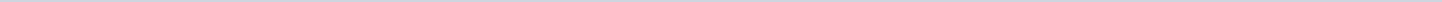 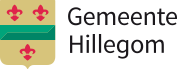 Gemeenteraad HillegomAangemaakt op:Gemeenteraad Hillegom28-03-2024 13:59Amendementen1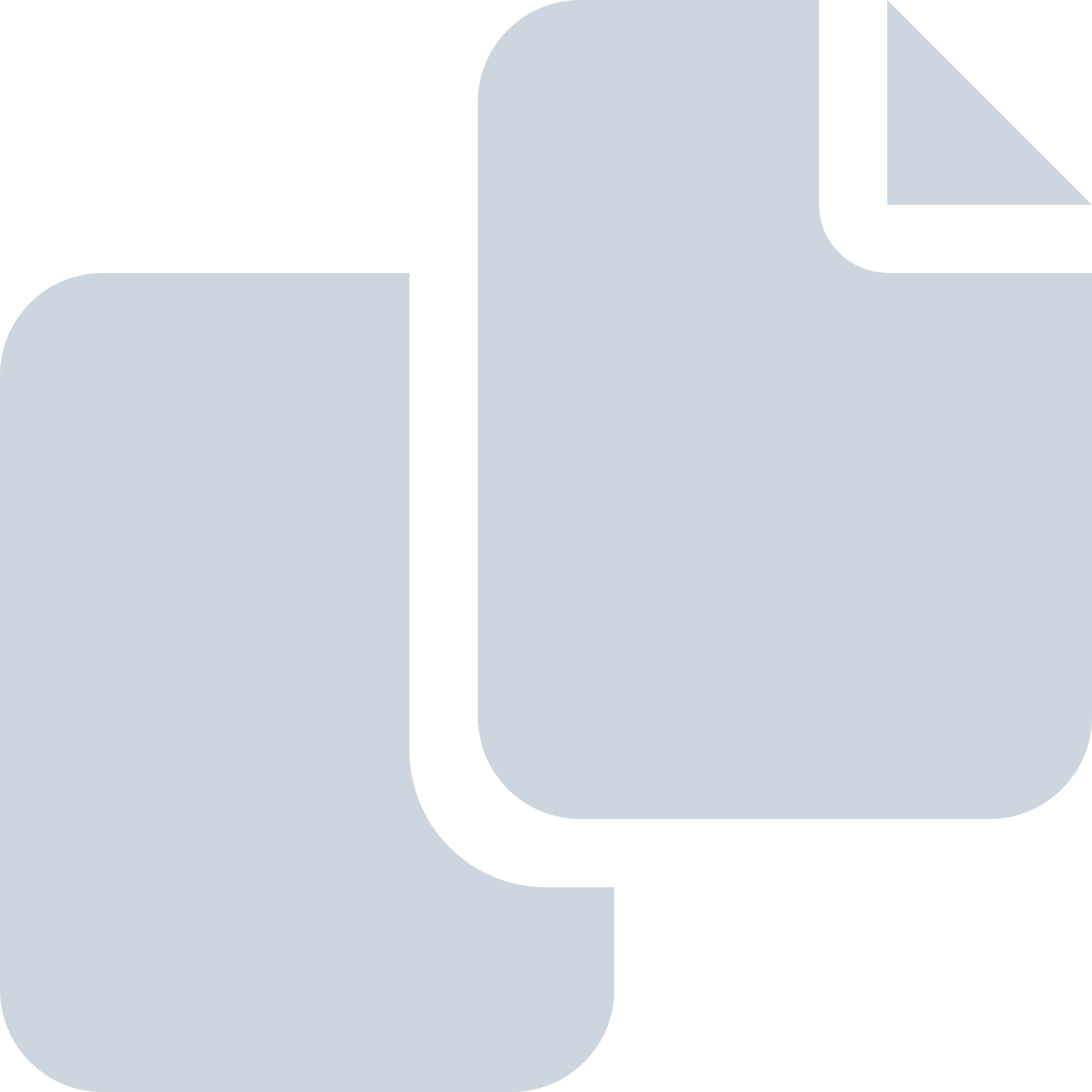 Periode: april 2022#Naam van documentPub. datumInfo1.220428 Amendement HvH coordinatieregeling De Witte Tulp28-04-2022PDF,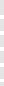 80,25 KB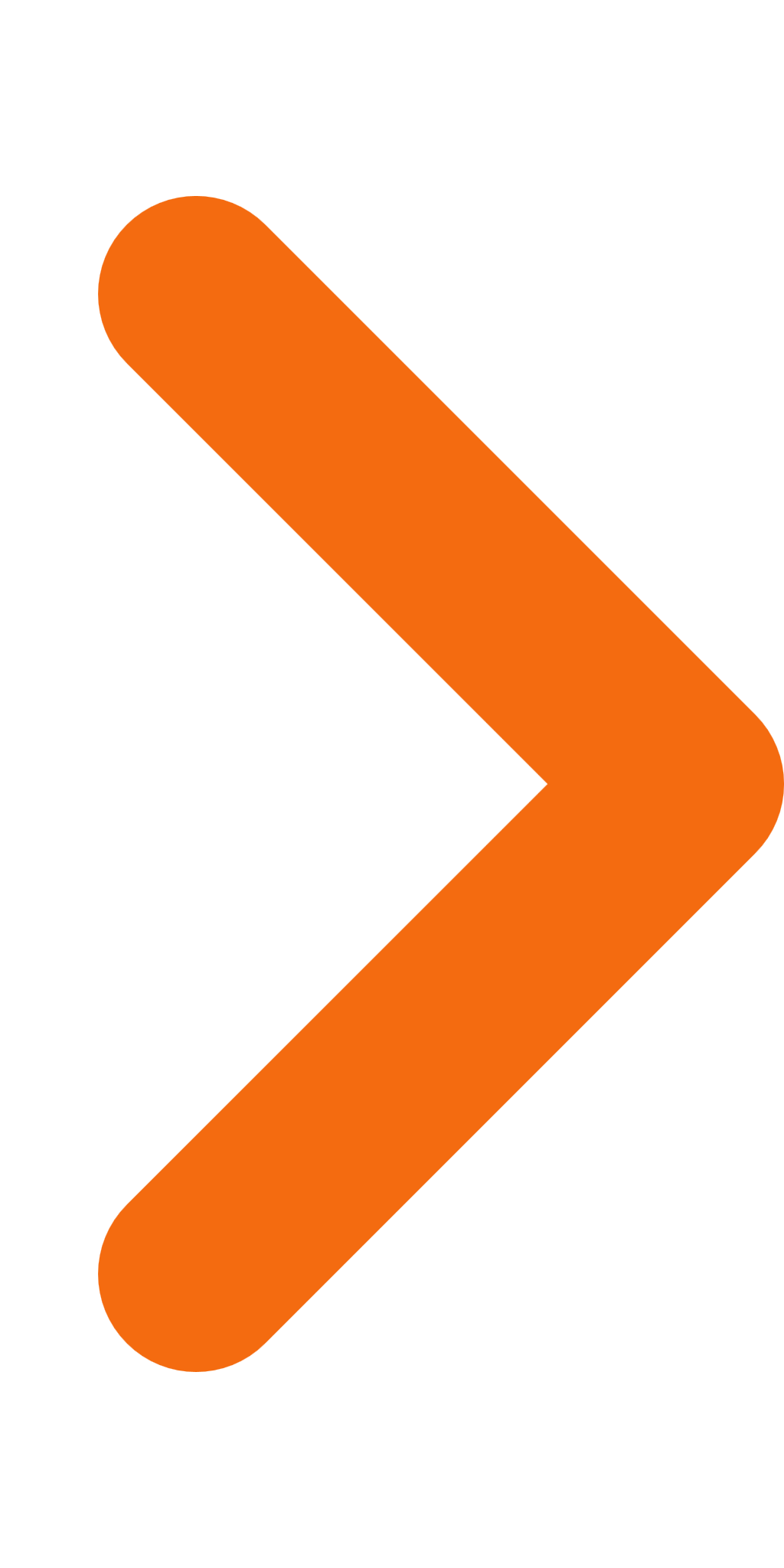 